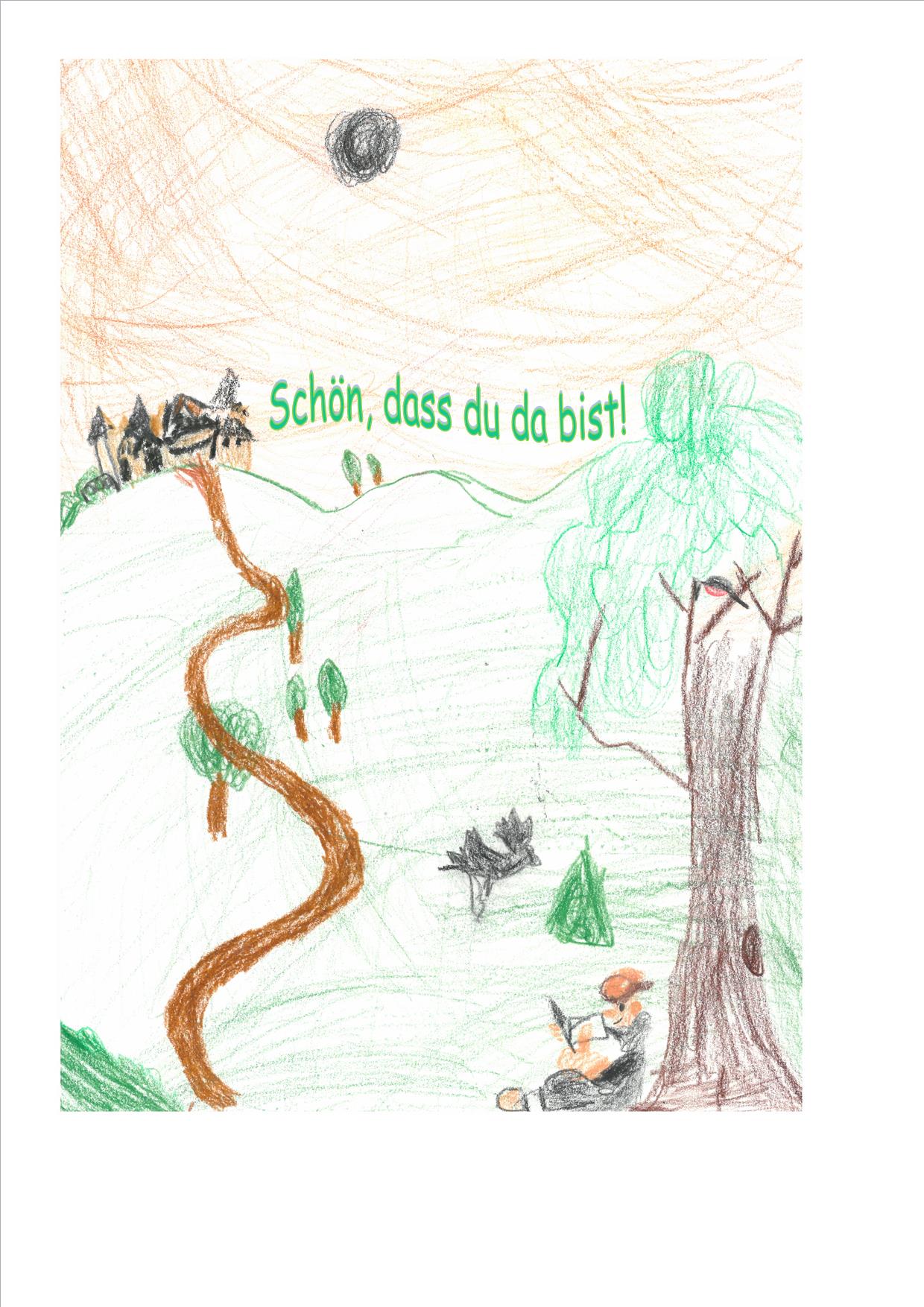 Kinderhaus  St. FranziskusHerzo BaseKinderhaus St. FranziskusFürther Str. 1 / Herzo Base91074 HerzogenaurachLeitung: Claudia SeebergerTel.: 09132-738070Fax: 09132-7380719st-franziskus.herzogenaurach@kita.erzbistum-bamberg.dewww.kinderhaus-herzobase.deTräger: Kath. Kirchenstiftung St. MagdalenaKirchenplatz 491074 HerzogenaurachPfarrer:  Helmut HetzelGesamtleitung: Gaby Klaus Datum der Erstellung:   April – Juni 2014Letzte Aktualisierung:   September 2017Grußwort des TrägersDas wertvollste Geschenk unserer Gesellschaft sind Kinder. Kinder zeigen uns den Wert und den Sinn des Lebens. Sie zeigen, dass es Fortschritt und ein Fortschreiten im Leben gibt. Daher ist es wichtig, dass für die Kinder sehr viel getan und investiert wird. Das Wohl unserer Kinder muss Maßstab unseres Handelns sein und wir müssen dafür Sorge tragen, dass sie die ihnen gebührende Beachtung, Anerkennung und Wertschätzung bekommen.Gerade für uns als Kirche ist es ein vorrangiger Auftrag, Familien und Kinder zu begleiten, zu unterstützen und zu fördern. Jesus stellt Kinder in die Mitte, gibt sie uns Erwachsenen als Maßstab für das Reich Gottes und er segnet sie (Mk 10,13-16). Jesu Vorbild ist zugleich Auftrag der Kirche.Die Kindertagesstätten in unseren Pfarreien St. Magdalena, St. Otto und St. Josef gehören zu den zentralen Einrichtungen unseres pastoralen Handelns, denn hier machen die Kinder von klein auf – neben ihren Familien – die Erfahrung, Gesegnete zu sein.Die Kinder lernen im Umgang mit Gleichaltrigen sehr bald Sozialverhalten, sie entdecken, entfalten und leben ihre Fähigkeiten. Neben all den pädagogischen Zielen wird – durch die Ausrichtung an einem christlichen Menschenbild – Ihren Kindern Gott als der Liebende und uns im Leben Begleitende spürbar nahe gebracht.Die pädagogischen Teams der Kindertagesstätten arbeiten sehr eng mit dem Träger und mit Ihnen als Eltern zusammen. So erhält Ihr Kind, was es für die Entwicklung einer reifen und gesunden Persönlichkeit braucht.Februar 2013Helmut Hetzel, PfarrerInhaltsverzeichnisRahmenbedingungen (Seite 6 – 8) Art der Einrichtung Welche Kinder nehmen wir aufAnzahl der genehmigten PlätzeUnser EinzugsgebietUnsere Räume und AußenanlagenGesetzliche Grundlagen Unser Profil als Katholische Kindertageseinrichtung (Seite 8)Unser LeitbildUnser Bild vom KindZielsetzung, Inhalte und Formen der pädagogischen Arbeit in Kindertageseinrichtungen (Seite 8 – 15)Grundprinzipien der pädagogischen Arbeit (Seite 8)Inklusion (Seite 9)Demokratieprinzip (Seite 9)Partizipationsprinzip (Beteiligungs- und Beschwerderecht) (Seite 9)Ko – Konstruktion (Seite 9)Basiskompetenzen (Seite 9 – 12)Lernverständnis – Wie lernen Kinder (Seite 12 – 13)Ansatz und Formen der pädagogischen Arbeit (Seite 13 – 15 )Das teiloffene Konzept (Seite 13)Die Freispielzeit (Seite 13 – 14)Beobachtung und Beobachtungsinstrumente (Seite 14 – 15)Portfolio (Seite 15)Übergänge (Seite 15 – 21)Eingewöhnung von Elternhaus ins Kinderhaus (Seite 15 – 16)4.1.1 Eingewöhnung in der Kinderkrippe (Seite 16 – 17)4.1.2 Eingewöhnung im Kindergarten (Seite 18 – 20)          4.2 Übergang von Kinderkrippe in den Kindergarten (Seite 20)         4.3 Übergang von Kindergarten in die Schule (Seite 20 – 21)5. Umsetzung der Bildungs- und Erziehungsbereiche (Seite 22 – 25)   5.1 Werteorientierung und Religiosität (Seite 22)   5.2 Emotionalität, soziale Beziehungen und Konflikte (Seite 22)   5.3 Sprache und Literacy (Seite 23)   5.4 Informations- und Kommunikationstechnik und Medien (Seite 23)   5.5 Mathematik (Seite 23)   5.6 Naturwissenschaften und Technik (Seite 23)   5.7 Umwelt (Seite 24)   5.8 Ästhetik, Kunst und Kultur (Seite 24)   5.9 Musik (Seite 24)   5.10 Bewegung, Rhythmik, Tanz und Sport (Seite 25)   5.11 Gesundheit (Seite 25)6. Teamarbeit (Seite 25 – 26)7. Bildungs- und Erziehungspartnerschaft mit den Eltern (Seite 26 – 27)   7.1 Elternabende (Seite 26)   7.2 Elternbeirat (Seite 27)   7.3 Mitarbeit und Hospitation (Seite 27)    7.4 Elterngespräche (Seite 27)   7.5 Elternbefragung (Seite 27)8. Kinderschutz §8a SGB VIII (Seite 27)9. Kooperation und Vernetzung im Sozialraum (Seite 27 – 28)10. Öffentlichkeitsarbeit (Seite 28)11. Qualitätssicherung / Evaluation (Seite 28)12. Schlussgedanke (Seite 29)Konzeption									 1. Rahmenbedingungen
1.1 Art der Einrichtung
Das Kinderhaus St. Franziskus wurde von September 2012 bis August 2013 erbaut und zum September 2013 mit 26 Kinderkrippenplätzen und 50 Kindergartenplätzen eröffnet.Im August 2015 begann die Erweiterung unseres Kinderhauses. 
Eröffnung:
Kindergarten im Januar 2016
Kinderkrippe im Mai 2016 1.2 Welche Kinder nehmen wir auf
Wir bieten in der Kinderkrippe Betreuungsplätze im Alter von 6 Monaten bis 3 Jahren an und im Kindergarten von 2,8 Jahren bis zum Schuleintritt.1.3 Anzahl der genehmigten Plätze
Die Betriebserlaubnis weist in der Kinderkrippe 52 Plätze aus und im Kindergarten 78 Plätze.
1.4 Unser Einzugsgebiet
Das Kinderhaus St. Franziskus befindet sich im 2. Bauabschnitt des Ortsteiles Herzo Base der Stadt Herzogenaurach.
Das Gebiet ist ein ehemaliges US Armee Gelände, daher auch der Name.
Einen Teil des Geländes hat die Firma ADIDAS erworben und umgebaut, bzw. neu bebaut, weiterhin gibt es ein Hotel und ein bereits bestehendes Wohngebiet. Der Ortsteil Herzo Base wird weiter erschlossen und ausgebaut. In Planung ist eine zweite Kindertagesstätte mit evangelischer Trägerschaft.Bei der Aufnahme achten wir vor allem auf Kinder aus unserem Einzugsgebiet und Geschwisterkinder, ebenso Kinder aus unserer Krippe beim Übertritt in den Kindergarten.1.5 Unsere Räume und Außenanlagen
Kinderkrippe
Erdgeschoss:
2 Räume mit eigenem Schlaf- und Waschraum, Materialraum, Bewegungsflur, Abstellraum, Personal WC, GarderobenObergeschoss
2 Räume mit eigenem Schlaf- und Waschraum, Materialraum, 
Bewegungsflur, Garderoben, Personalraum und WC, Balkon, Abstellraum
Kindergarten
Obergeschoss:
3 Räume mit  Ruheraum und Intensivraum, einschließlich Sanitärbereich, Balkon, verschiedene Funktionsbereiche, Personal WCErdgeschoss:
Eingangsbereich mit Kinderwagenabstellraum und Garderobe, Mehrzweckraum mit beweglichen Wänden, Aufzug, Bistro/Essraum, Küche und Lagerraum, Personalzimmer, Besprechungszimmer, Büro, behindertengerechtes WC mit Dusche, Abstellraum, Werkstatt
Verbindungsflur Kindergarten/Kinderkrippe (Länge 14 Meter) zur bedarfsgerechten Nutzung Kellergeschoss:
Lagerraum, Heizung, LüftungAußenanlage:
2 Sandkästen, 1 Matschanlage, 2 Nestschaukeln, 2 Weidenhäuschen, 
3 verschiedene Spielhäuschen, 2 Rutschen, freie Rasenfläche, 2 Terrassen mit Sitzmöglichkeiten
2 Geräteräume für Kinder-Fahrzeuge, Sandspielsachen und Gartengeräte, 
2 Abstellmöglichkeiten (vor dem Haus) für Kinderwagen und Fahrräder1.6 Gesetzliche Grundlagen
In der Elementarpädagogik sind die gesetzlichen Grundlagen das Bayerische Kinderbildungs- und Betreuungsgesetz (BayKiBiG), dessen Ausführungver-ordnungen (AVBayKiBiG) und das SGB VIII zum Schutz des Kindeswohles. 
Der Bayerische Bildungs- und Erziehungsplan ist maßgeblich für unsere pädagogische Arbeit.2. Unser Profil als Katholische Kindertageseinrichtung
2.1 Unser Leitbild
„Alle Geschöpfe der Erde fühlen wie wir, alle Geschöpfe streben nach Glück wie wir. Alle Geschöpfe der Erde lieben, leiden und sterben wie wir, also sind sie uns gleich gestellte Werke des allmächtigen Schöpfers - unsere Schwestern und Brüder.“ (Franz von Assisi)Das heißt für uns:
Wir achten und wertschätzen die Persönlichkeit jedes Einzelnen:
der Kinder, der Familien, der Teammitglieder, der Kooperationspartner. Wir unterstützen die Kinder Verantwortung für sich und andere zu übernehmen und respektvoll miteinander umzugehen. Wir begleiten, beobachten und unterstützen die Kinder; unser Handeln orientieren wir an dem, was wir wahrnehmen, dementsprechend bieten wir den Kindern verschiedenste Möglichkeiten an, aus denen sie schöpfen können.2.2 Unser Bild vom Kind 
Jedes Kind ist ein einzigartiges Geschöpf Gottes, das in seiner eigenen Art und Weise wertvoll ist. 
Jedes Kind hat ein Anrecht auf Achtung, Wertschätzung und Respekt. 
Wir sehen jedes Kind als aktiven Gestalter seiner Entwicklung und Zukunft, mit all seinen Bedürfnissen und Interessen. 3. Zielsetzungen, Inhalte und Formen der pädagogischen Arbeit in unserem Kinderhaus
3.1 Grundprinzipien unserer pädagogischen Arbeit „Tu erst das Notwendige, dann das Mögliche, und plötzlich schaffst du das Unmögliche.“Unsere Bildungs- und Erziehungsarbeit ist die ganzheitliche Förderung und Forderung der Kinder.
3.1.1 Inklusion 
„Gleiches wo möglich, Besonderes wo nötig“ 
(aus Handbuch der Inklusion, Petra Wagner (Hrsg))Inklusion wird als ein Prozess verstanden, bei dem auf die verschiedenen Bedürfnisse aller Menschen eingegangen wird. Inklusion umfasst u.a. auch das Recht auf Bildung und Partizipation. (SBG 8, § 22) Effektive Inklusion kann nur mit Anerkennung von heilpädagogischen Fachkräften umgesetzt werden und ist deshalb eine Wunschvorstellung.3.1.2 Demokratieprinzip 
„Das Demokratieprinzip prägt das gesamte Bildungsgeschehen und trägt die Idee von „gelebter Alltagsdemokratie“ in sich.“ (BEP, 2.10)
In unserem Kinderhaus sind alle Personen Partner: Kinder, Eltern, pädagogisches Personal, Träger, weitere Beteiligte und jeder bringt sich mit seinen Stärken ein.3.1.3 Partizipation (Beteiligung und Beschwerderecht) 
Partizipation als Kernelement der Demokratie bedeutet, dass die Kinder gleich welchen Alters und Entwicklungsstandes das Recht zur Mit- und Selbstbestimmung, Mitgestaltung und Mitwirkung durch Partnerschaft und Dialog haben. Dies ist beispielsweise in den Kinderkonferenzen gewährleistet.3.1.4 Ko-Konstruktion 
Ko-Konstruktion findet im Zusammenleben aller Beteiligten statt:
zwischen Kindern und Kindern, zwischen Kindern und Erwachsen.3.1.5 Basiskompetenzen  (BEP ab Seite 54)Positive Selbstwahrnehmung + Selbstwertgefühl (wie bewertet ein Mensch seine Eigenschaften und Fähigkeiten)positive Selbstkonzepte (Wissen über sich)Motivationale Kompetenzen - Autonomieerleben 
(Selbstbestimmung was man tut und wie man es tut)Kompetenzerleben (Selbsterfahrung etwas zu können)Selbstwirksamkeit (Überzeugung schwierige Aufgaben und Lebensprobleme auf Grund eigener Kompetenzen bewältigen zu können)Selbstregulation (eigenes Verhalten selbst beobachten und bewerten,Kognitive Kompetenzen – differenzierte Wahrnehmung
(die Wahrnehmung durch sehen – hören – tasten – schmecken – riechen – fühlen ist grundlegend für Erkennungs-, Gedächtnis- und Denkprozesse)                                     DenkfähigkeitGedächtnisProblemlösefähigkeitPhantasie und KreativitätPhysische Kompetenzen (Übernahme von Verantwortung für Gesundheit und körperliches Wohlbefinden)grobmotorische und feinmotorische KompetenzenFähigkeit zur Regulierung von körperlicher AnspannungSoziale Kompetenzen 
(gute Beziehungen zu Erwachsenen und Kindern, Beziehungen mit Sympathie und gegenseitigem Respekt aufbauen und kennzeichnen)Empathie und Perspektivenübernahme 
(die Fähigkeit zu entwickeln, sich in andere Personen hineinzuversetzen, sich ein Bild von ihren Motiven und Gefühlen zu machen und ihr Handeln zu verstehen, sowie ihre Gefühle im Gespräch mit ihrem Gegenüber zu überprüfen)                                                                                                                                                                                                                                                                                                                                      Kommunikationsfähigkeit 
(sich angemessen auszudrücken, angemessene Gestik und Mimik zu verwenden, andere ausreden zu lassen, ihnen zuzuhören, und bei Unklarheiten nachzufragen)Kooperationsfähigkeit (bei gemeinsamen Aktivitäten zusammen zu arbeiten)Konfliktmanagement (erlernen von Konfliktlösetechniken)Entwicklung von Werten und Orientierungskompetenz 
(erleben von christlichen und anderen verfassungskonformen Werten, sich mit ihnen auseinander zu setzen und die Bedeutung dieser Werte für das eigene Verhalten zu erfahren)   Moralische Urteilbildung (in der Auseinandersetzung ethische Streitfragen zu erkennen, zu reflektieren und dazu Stellung zu beziehen)  Unvoreingenommenheit   (anderen Werten, Einstellungen und Sitten gegenüber unvoreingenommen zu sein)Sensibilität für Achtung und Andersartigkeit und Anderssein 
(jeder ist ein einzigartiges Individuum, jeder hat ein Recht als solches anerkannt zu werden)Solidarität (Zusammenhalten und sich füreinander einzusetzen)Fähigkeit und Bereitschaft zur Verantwortungsübernahme 
(Verantwortung für das eigene Handeln, Verantwortung anderen Menschen gegenüber)Verantwortung für Umwelt und Natur 
(Sensibilität für alle Lebewesen und die natürlichen Lebensgrundlagen entwickeln, sowie dabei zu lernen ihr eigenes Verhalten zu überprüfen)Fähigkeit und Bereitschaft zur demokratischen Teilhabe 
(Akzeptieren und Einhalten von Gesprächs– und Abstimmungsregeln (Entscheidungsfindung und Konfliktlösung auf demokratischem Weg lernen und im Gespräch, durch Konsensfindung und Abstimmung, nicht aber durch Gewalt und Machtaus-übung)Lernmethodische Kompetenz – Lernen, wie man lernt 
(Grundlage für einen bewussten Wissens- und Kompetenzerwerb und der Grundstein für schulisches und lebenslanges, selbstgesteuertes Lernen. Gepaart mit Vorwissen ermöglicht sie Wissen und Kompetenzen kontinuierlich zu erweitern und zu aktualisieren, sowie Unwichtiges und Überflüssiges auszufiltern. Wissen kompetent nutzen zu können, hängt nicht nur von den erworbenen Wissensinhalten ab, sondern vor allem von der Art und Weise, wie man Wissen erworben hat. Lernmethodische Kompetenz baut auf vielen der bisher genannten Basiskompetenzen wie z.B. Denkfähigkeit, Gedächtnis, Kreativität, Werthaltungen, moralische Urteilsbildung, Verantwortungsübernahme, Kommunikationsfähigkeit auf, bündelt und verknüpft sie zu Kompetenzbereichen.Widerstandsfähigkeit – Resilienz 
(Ist die Grundlage für positive Entwicklung, Gesundheit, Wohlbefinden und hohe Lebensqualität, sowie der Grundstein kompetenten Umgangs mit individuellen, familiären und gesellschaftlichen Veränderungen und Belastungen. 
Resilienz zeigt sich dann, wenn riskante Lebensumstände vorliegen und es dem Kind gelingt, diesen zu trotzen, besondere Bewältigungs- und Anpassungsleistungen zu erbringen und sie erfolgreich zu meistern.)3.2 Lernverständnis – wie lernen Kinder
Ganzheitliche Bildung und Erziehung leiten uns durch situations-orientierte, teiloffene pädagogische Arbeit, dabei gehen wir in folgenden Schritten vor:
beobachten – fragen – analysieren – planen – handeln – reflektierenSpielen und Lernen als Verknüpfung:
Freie Spielprozesse sind Lernprozesse. Das Spiel ist die elementare Form des Lernens. In Spielprozesse binden Kinder erlebtes, entdecktes und gelerntes mit ein. Phantasievolle Spielformen sind in Freispielphasen häufig zu beobachten. Kinder lernen mit allen Sinnen, Emotionen, geistigen Fähigkeiten und Ausdrucksformen. Kindlicher Lerneifer (Neugier, Freude am Entdecken und experimentieren) aufbauend auf  individuellen Lernbedürfnissen (Interesse, Fähigkeiten, Vorwissen, Lernweg und Lerntempo) und die Mitgestaltungsmöglichkeit der Kinder, sind gute Voraussetzungen dafür, das große Bildungspotentiale freigesetzt werden. Lernumgebungen, die anregen und von Kindern mitgestaltet worden sind, steigern Wohlbefinden, Lernmotivation und Effizienz von Lernprozessen. Kinder lernen vielfältig: Kooperativ und vorbildlich mit Erwachsenen in einer Partnerschaft und selbsttätig durch aktive Beteiligung und gemeinsame Reflexion.          „Lass es mich selbst tun und ich verstehe.“Wenn Kinder und Erwachsene eine lernende Gemeinschaft bilden, kann sich jeder mit seinen Stärken und seinem Willen einbringen. Kinder gestalten ihre Bildung und Entwicklung von Geburt an aktiv mit und können dabei entwicklungsangemessene Verantwortung übernehmen, denn der Mensch ist auf Selbstbestimmung und Selbsttätigkeit hin angelegt. Bereits sehr junge Kinder sind eher aktive Mitgestalter ihres Verstehens, als passive Teilhaber und können ihre Bedürfnisse äußern. Sie wollen von sich aus lernen, dafür sind ihre Neugierde, ihr Erkundungs- und Forscherdrang der Beweis. Kinder haben das Recht auf umfassende Mitsprache und Mitgestaltung bei ihrer Bildung und allen weiteren sie (mit) betreffenden Entscheidungen. (Partizipation)
Das Personal des Kinderhauses begleitet und beobachtet dabei den Entwicklungsverlauf der Kinder und gewährleistet individuelle und ganzheitliche Förderung, sowie die Vermittlung der Basiskompetenzen.3.3 Ansatz und Formen der pädagogischen Arbeit 
3.3.1 Das teiloffene Konzept
In unserem teiloffenen Konzept haben alle Kinder einen festen Bezugspunkt. Dies bezieht sich auf die Räumlichkeiten und die Bezugspersonen. In der Kinderkrippe  steht den Kindern neben dem festen Bezugspunkt in der Gruppe ein Bewegungsflur sowie der Außenspielbereich zur gemeinsamen Verfügung. Diese bieten Raum für neue Begegnungen untereinander und schaffen neue Erfahrungsfelder. Auch im Kindergarten finden sich die festen Bezugspunkte. Diese teilen sich in Sonnen-, Blumen- und Delfinkinder auf, welche altershomogen sind. Die Kinder haben ihren Bezugsraum und –personen, die ihnen Sicherheit bieten. Dadurch können sie sich ihren Bedürfnissen und Interessen entsprechend individuell entfalten.
Darüber hinaus arbeiten wir in Funktionsbereichen, die sich wie folgt aufgliedern: Konstruktions-, Kreativ-, Rollenspiel-, Bewegungs- und Fantasiebereich. 
Weitere Formen unserer pädagogischen Arbeit sind verschiedene Projekte und Neigungsgruppen, Ausflüge, Theaterbesuche, Feste und Feiern.
Wir, als pädagogische Kräfte, sind für die Kinder Beobachter, Unterstützer, Anbieter, Fordernder und Zulassender.3.3.2 Die Freispielzeit
Die Freispielzeit ist ein wichtiger Bestandteil unseres Tagesablaufs und unserer Bildungs- und Erziehungsarbeit. Da spielen und lernen unmittelbar zusammen gehören, wird der Freispielzeit in unserer Einrichtung viel Raum gegeben.Die Kinder dürfen und sollen frei wählen was, wie, wo, wann, mit wem und wie lange sie spielen wollen.Im Freispiel übt ein Kind sein soziales Verhalten, in dem es:- auf andere zugeht- sich durchsetzt- nachgibt- Gruppen- und Spielregeln beachtet- Rücksicht nimmt- im Rollenspiel alltägliche Situationen durchspielt und verarbeitet- sich an Neues heranwagt und eventuelle Misserfolge aushält- den anderen hilft- teilt- Freundschaften schließt- Spaß am gemeinsamen Spiel erlebt- Grenzen anderer wahrnimmt und respektiertDas Kind lernt im Zusammenspiel des freien Spieles und der teiloffenen Pädagogik:- Konzentration und Ausdauer zu üben- Fingerfertigkeit zu üben (schneiden, malen, kneten Legespiele)- Erlebtes und Geschehenes sowie Phantasie auszuleben- selbständige Erfahrungen mit unterschiedlichen Materialien zu machen- Einsicht für Ordnung und Regeln zu erlangen, die im Zusammenleben wichtig sind- eigene Emotionen auszuleben und die Emotionen anderer Kinder zu erfahren- kreative Ideen umzusetzen und selbstständige Entscheidungen zu treffen3.3.3 Beobachtung und Beobachtungsinstrumente Eine wesentliche Grundlage unserer pädagogischen Arbeit bildet die Beobachtung von Lern- und Entwicklungsprozessen.Bei den gezielten Beobachtungen kommen folgende Beobachtungsbögen zur Anwendung: 
Kinder im Krippenalter bis 3,5 Jahren:
BELLER & BELLER (Überprüfung des Entwicklungsstandes); 
PETERMANN & PETERMANN (ganzheitlicher Bogen); ab 3,5 Jahren bis zum Schuleintritt:
SISMIK (Sprachverhalten und Interesse an Sprache bei Migrantenkindern); SELDAK (Sprachentwicklung und Literacy bei deutschsprachig aufwachsenden Kindern); 
KOMPIK (Kompetenzen und Interessen von Kindern) oder
PERIK (positive Entwicklung und Resilienz im Kindergartenalltag); 

Die Beobachtungen erleichtern es uns die Perspektive des Kindes, sein Verhalten und Erleben besser zu verstehen. Regelmäßig tauschen wir uns über unsere Beobachtungen aus und besprechen unser weiteres pädagogisches Vorgehen in der täglichen Arbeit. Die Beobachtungen sind Grundlage für Gespräche mit den Eltern über den Entwicklungsstand des Kindes. 3.3.4 Portfolio 
Portfolio ist eine mögliche Form, um Entwicklungs- und Lernschritte der Kinder zu beobachten, zu dokumentieren und zu reflektieren.
Das Portfolio begleitet die Kinder von Beginn der Krippenzeit bis zum Ende der Kindergartenzeit. Ein DIN-A4-Ordner eignet sich sehr gut für die Sammlung, Klarsichthüllen schützen das Dokumentierte und ein Foto bzw. das Symbol des Kindes auf der Rückentasche lässt den Eigentümer erkennen.Im Krippenalter wird die Portfolioarbeit von den Pädagoginnen verfasst, ab dem Kindergartenalter arbeiten,  gestalten und verwalten die Kinder mit den Pädagoginnen zusammen ihr Portfolio.Aus Respekt dem Kind gegenüber holt sich jeder vor Benutzung des Ordners das Einverständnis des Eigentümers.4. Übergänge 
4.1 Eingewöhnung vom Elternhaus ins Kinderhaus
Die Zeit der Eingewöhnung ist gleichzeitig die Zeit der Trennung, manchmal auch zum ersten Mal, Eltern vom Kind – Kind von den Eltern. Schnell oder langsam, einfach oder schwer, mit oder ohne Tränen – keiner kann vorhersagen wie sie sich gestalten wird. 
Weder für Kinder noch für Erwachsene gibt es ein einheitliches Verhalten, jeder ist ein Individuum und deshalb ist es umso wichtiger, dass man sich abspricht, aufeinander zugeht, Vertrauen fasst und zu gegebener Zeit los lässt.  
4.1.1 Eingewöhnung in der Kinderkrippe
Unsere Eingewöhnung orientiert sich individuell an den Bedürfnissen der Kinder, ebenso fließt das Berliner Model in unsere pädagogische Arbeit mit ein. Die Eingewöhnung findet in 4 geplanten Schritten statt:1. Schritt: 	Gemeinsame Spielzeit mit einem Elternteil für 2 Stunden am Vormittag inklusive Frühstück oder Mittagessen.2. Schritt:	Kurze Trennungszeit während der Freispielsituation zu Beginn von ca. 10 - 15 Minuten, diese steigert sich individuell nach jedem Kind. Danach Ausdehnen der Trennungszeit bis auf 2 Stunden, dabei ist wichtig, dass sie nach ihrer Rückkehr sofort  mit ihrem Kind nach Hause gehen.3. Schritt:	Kind bleibt vom Frühstücksbeginn bis zum Mittagessen alleine in der Kinderkrippe.4. Schritt:	Die Eingewöhnung wird beendet mit dem Mittagessen und der dazugehörigen Schlafenszeit. Dies ist dann der Fall wenn das Kind selbständig in das Spiel findet und sich von den Betreuerinnen der Gruppe trösten lässt.  Tagesablauf:  Die Darstellung des Tagesablauf ist ein Grundgerüst, das jederzeit veränderbar ist und an gegebene Situationen angepasst wird.7.30- 9:00 Uhr: 	Bringzeit je nach BuchungDie Kinder können während dieser Zeit ihr Spiel frei bestimmen und haben die Möglichkeit im Bewegungsflur zu spielen.9:00- 9:30 Uhr:	FrühstückWir beginnen gemeinsam den Tag und begrüßen uns mit Fingerspielen, Liedern und Gebeten.9:30- 11:30 Uhr	Freispielzeit in den Räumen, im Bewegungsflur oder Garten, Bastel- und Malaktionen, Projekte, Musikalische und religiöse Erziehung, Spaziergänge u.v.m.11:30- 12:00 Uhr	MittagessenWir beten gemeinsam und wünschen uns einen guten Appetit.12.15 – 12.30 Uhr erste Abholzeit 	12:00- 14:00 Uhr	SchlafenszeitIn unserer Kinderkrippe hat jedes Kind sein eigenes Bett, das namentlich beschriftet ist, ebenso liegt eine Decke bereit. Gerne kann auch ein Schlafsack, sowie Kissen, Schnuller und Kuscheltier mitgebracht werden. Kleineren Kindern werden individuelle Schlafzeiten je nach Alter ermöglicht.14:00- 18:00 Uhr	Abholung  je nach Buchungszeit			Nachmittagssnack für Langbucher			Freispiel und zusätzliche Angebote			Bewegung und Spiel im GartenWickeln:Wir wickeln alle Kinder in regelmäßigen Abständen und nach Bedarf.
Frühstück:Das Frühstück wird von den Eltern selbst mitgebracht.Dazu trinken die Kinder Wasser oder Tee.
Mittagessen:Unser Mittagessen wird vom Catering „Time Out“ aus Herzogenaurach geliefert. Wir bekommen stets kindgerechtes und abwechslungsreiches Essen geliefert.
Nachmittagssnack:
Auch der Nachmittagssnack wird von den Eltern selbst mitgebracht. 4.1.2 Eingewöhnung im Kindergarten
Auch im Kindergarten ist eine Eingewöhnung für einen guten Start notwendig. Die Eltern begleiten, je nach Bedürfnissen ihre Kinder, in der ersten Woche oder nach Bedarf länger. Die Trennung  erfolgt schrittweise und individuell, bis das Kind den Alltag alleine bewältigen kann. Dabei lernen die Eltern gleichzeitig den Tagesablauf kennen.Tagesablauf:7:30 – 9:00 Uhr  		Bringzeit je nach Buchung und Freispielzeit8:30 – 11:00 Uhr  		thematisierte und freie  Angebote,                                 		Portfolio, Einzel- und Kleingruppenarbeit, Projekte, Bewegungsangebote und Freispielzeit,Lesepate, Garten                                  	anschließend gemeinsames aufräumen8:30 – 10:30 Uhr  		Bistrozeit (betreutes gleitendes Frühstück)10:30 – ca. 11:30 Uhr   	Stuhlkreis in den Bezugsgruppen
Wir begrüßen uns gemeinsam mit einem Lied, erörtern das Datum des jeweiligen Tages, die Jahreszeit, zählen ab wie viele Kinder da sind und wer fehlt in unserem Kreis. Individuell und altersentsprechend werden Themen eingebracht.ca. 11:15 – 12.45 Uhr  	Zeit im Freien, entsprechend der Essensgruppe                                                                  12:00 – 12:45 Uhr            erstes Mittagessen                                                                                                           13:00 Uhr     	    erste Abholzeit 13:15 – 13:45 Uhr            erste Ausruhzeit 13:15 Uhr                          Beginn der Schlafenszeit13:00 – 13:45 Uhr            zweites Mittagessen14:00 Uhr                          zweite Abholzeit14:00 – 14:30 Uhr            zweite Ausruhzeit ab 14:30 Uhr	           dritte Abholzeit je nach Buchungszeit14:30 – 16:00 Uhr            Freispielzeit, Gartenzeit oder Angebotszeit16:00 Uhr               	           Brotzeit für Kinder mit langer Buchungszeit,                                            anschließend gemeinsames aufräumen und bis 18:00 Uhr                   gemeinsamer Tagesabschluss nach Absprache mit den            KindernErläuterungen zum Bistro: 
Das Bistro ist von 8:30 Uhr bis 10:30 Uhr geöffnet. Die Kinder sind dazu aufgefordert, selbst zu wählen, wann und mit wem gehe ich frühstücken. Sie achten darauf, dass der Platz beim Verlassen für das nächste Kind sauber ist. Zusätzlich wird über ein Schulobstförderprogramm Obst und Gemüse für die Kinder angeboten.Zum Trinken gibt es Wasser still und medium.Als Kontrolle, dass jedes Kind anwesend war, geben die Kinder ihre Symbolkarte im Bistro ab.Mittagessen:
Das Mittagessen wird von dem ortsansässigen Caterer „Time Out“ gekocht und geliefert. Der Speiseplan wiederholt sich alle 6 Wochen. Es kann tageweise oder wochenweise, immer eine Woche im Voraus bestellt werden und wird zum nächsten Monat abgerechnet. Kinder, welche kein warmes Mittagessen bestellt haben, bringen eine eigene Brotzeit mit. Zum Trinken gibt es Wasser still und medium.              Erläuterungen zum Stuhlkreis:Themen im Stuhlkreis:WochenendberichteMusikalische Angebote mit Orff- und Rhythmusinstrumenten Bilderbuchbetrachtungen oder Vorlesen von GeschichtenLieder und Fingerspiele Religiöses Angebot mit biblischen Geschichten und Lieder, sowie das Leben unseres Namenspatron Franziskus und seiner LebensweiseMathematische FörderungWahrnehmungsspiele und Konzentrationsspiele Im Stuhlkreis entstehen neue Themen: die Kinder bringen ein, was sie interessiert, was sie lernen möchten und was sie tun möchtenDie Zeit im Stuhlkreis ist sehr wichtig und trägt entscheidend zur ganzheitlichen Förderung bei:
Motivation – Ausdauer und Konzentration – Stärkung des eigenen Ichs –Zusammengehörigkeitsgefühl – Achtung vor dem Anderen – bewusstes wahrnehmen des Einzelnen – zuhören – überlegen – mitgestalten – entscheiden – akzeptieren „Was du mir sagst, das vergesse ich.Was du mir zeigst, daran erinnere ich mich.Was du mich tun lässt, das verstehe ich.“ (Konfuzius)4.2 Übergang von der Krippe in den Kindergarten
Da unsere Kinderkrippe und der Kindergarten nur räumlich getrennt sind und die Kinder sich immer wieder begegnen, gestaltet sich der Übertritt leichter. Gemeinsamkeit ist in unserem Kinderhaus kein Fremdwort, sondern Grundprinzip. Unsere Aufgabe ist es, den Kindern dies vorbildlich wieder zu spiegeln.
Es finden ca. 6 Wochen vor den Sommerferien gezielte gegenseitige Besuche statt, gemeinsame Aktivitäten oder kleine Projekte und Kindergartenkinder können Patenschaften für Krippenkinder übernehmen.4.3 Übergang vom Kindergarten in die Schule 
Zum Nachdenken und Schmunzeln:
Der Ernst des Lebens
Mit sechs beginnt der Ernst des Lebens. Das hatte Annette schon oft gehört. Was dieser Ernst des Lebens eigentlich war, wusste sie nicht. Aber Annette ahnte: Es konnte nichts Schönes sein. Neulich erst hatte Mama gesagt: „Warte mal ab, bist du sechs bist und in die Schule kommst. Dann beginnt der Ernst des Lebens.“  Sogar ihre große Schwester Bettina machte ihr Angst: “ Du wirst noch merken, wie gut du es in deinem Kindergarten hattest.“  Annette sah ihrem sechsten Geburtstag mit gemischten Gefühlen entgegen. Sie saß da und überlegte, wie der Ernst des Lebens wohl aussah: Vielleicht wie ein großer Felsbrocken? Ob der Ernst des Lebens wohl auf dem Geburtstagstisch hockte und die Geschenke verschlang? Oder versteckte sich der Ernst des Lebens in der Zeitung und macht die Menschen mürrisch? Ja, so musste es sein! Annette dachte daran, wie oft Papa schimpfte: „Ich lese gerade Zeitung, Siehst du das nicht?“ So war Papa sonst nie. Da steckte bestimmt der Ernst des Lebens dahinter. Annette wollte ja lesen und schreiben lernen. Aber wenn sie dabei den Ernst des Lebens kennenlernen musste, würde sie vielleicht doch lieber verzichten… Der sechste Geburtstag kam und es war ein schöner Geburtstag. Annette packte viele Geschenke aus. In keinem war der Ernst des Lebens eingewickelt. Von Mama und Papa bekam sie schöne Kleider und Haarspangen. Bettina schenkte ihr ein Buch. Sie sagte: „Bald kannst du das ganz alleine lesen.“ Der Geburtstag war so schön, dass Annette darüber fast den Ernst des Lebens vergaß. Aber dann sollte sie ihn doch kennenlernen.  Denn kurz nach ihrem Geburtstag kam sie in die Schule. Sie malte und sie schrieb, sie sang und sie rechnete, zwischendurch schwatzte sie mit dem Jungen, der neben ihr saß. Er hat Annette seine Buntstifte ausgeliehen. Er durfte eine Schere von Annette haben. Er brachte Annette sogar Bonbons mit: eine ganze Tüte voll für sie alleine. Der Junge hieß Ernst.   Annette war sehr froh, nun hatte sie den Ernst des Lebens kennengelernt. Sie war erleichtert, dass der Ernst des Lebens so nett war. Und sie beschloss, sich von den Großen nie mehr Angst machen zu lassen. Als Annette ihren Freund zum Spielen einlud, erzählte sie zu Hause: „Heute kommt der Ernst des Lebens zu mir. Seid bitte freundlich zu ihm!“      Wenn die Kinder in ihrer Kindergartenzeit bereits Erfahrungen mitkonzentriertem Arbeiten Zuhören und Ausführen Selbstständigkeit Vertrauen und Zutrauen  gesammelt haben, finden sie in der Schule vieles bereits Bekanntes wieder. Das Sprachförderprogramm „hören-lauschen-lernen“ für die phonologische Bewusstheit wird meist zu Schulbeginn wieder aufgegriffen. Die Vorgehensweise (reimen – Silben klatschen – Anlaute + Endlaute erkennen und benennen – Wörter lautieren) haben die Kinder in den letzten sechs Monaten vor Schuleintritt regelmäßig im Kindergarten erarbeitet. 
Wir möchten den Kindern vermitteln, dass sie mit Freude an den Schuleintritt herangehen, um Neues zu Erlernen. Erste Bekanntschaft mit den örtlichen Gegebenheiten machen die Kinder bei der Schuleinschreibung und bei einem kurzen Schnupperunterricht. Sie nehmen Eindrücke des Schulalltags wahr. Einige Grundschulen laden die zukünftigen Erstklässler zum Schulfest oder zu anderen Aktivitäten ein. Auch Patenschaften zwischen älteren Schulkindern und Erstklässler sind keine Seltenheit. Falls es Bedarf gibt, nehmen wir, in Absprache und mit der Zustimmung der Eltern, direkten Kontakt zu Lehren auf.                                              5. Umsetzung der Bildungs- und Erziehungsbereiche 
5.1  Werteorientierung und Religiosität 
Über den gesetzlichen Erziehungs- und Bildungsauftrag hinaus bringen wir den Kindern unseren christlichen Glauben näher. In unserer Arbeit vermitteln wir eine positive Auseinandersetzung in Glaubensfragen. Mit katholischer Prägung in ökumenischer Offenheit anderen Konfessionen und mit Wertschätzung anderen Religionen gegenüber, bemühen wir uns, religionspädagogischeFragen zu beantworten. Wir sind vom Mehrwert der religiösen Erziehung für eine ganzheitliche menschliche Bildung überzeugt und orientieren uns an den Werten und Leitlinien des christlichen Menschenbildes. Die Wertschätzung jedes einzelnen Kindes und seiner Familie prägt entscheidend unsere tägliche pädagogische Arbeit.

Beispiele: tägliche Gebete, Gottesdienstbesuche, religiöse Lieder und Geschichten, Feste und Feiern orientiert am kirchlichen Jahreskreis 5.2 Emotionalität, soziale Beziehungen und Konflikte 
Jeder Mensch kann Andere in ihren Eigenheiten leichter anerkennen, wenn er selbst Anerkennung erfährt. Deshalb ist uns eine partnerschaftliche Beziehungsgestaltung mit den Kindern wichtig.Wir unterstützen die Kinder darin ihre eigenen Gefühle und die anderer bewusst wahrzunehmen, auf andere zuzugehen und Freundschaften zu schließen. Die Kinder lernen Rücksicht zu nehmen und sich gegenseitig zu helfen, Konflikte zu lösen, Grenzen zu setzen und ihren eigenen Standpunkt zum Ausdruck zu bringen und diesen zu vertreten. Beispiele: Gewinnen und verlieren können, Frustrationsgrenze erhöhen, Freundschaften knüpfen, niederlagenlose Konfliktlösung kennenlernen und anwenden,  mit Kindern über die eigenen Gefühle und die Gefühle anderer sprechen, Anerkennung, Gremien der Mitbestimmung5.3 Sprache und Literacy 
Sprache ist das direkteste Mittel der Kommunikation, über sie treten wir miteinander in Kontakt. Die Kinder lernen ihre Bedürfnisse und Befindlichkeiten in Worte zu fassen, zuzuhören und erweitern kontinuierlich ihren Wortschatz und ihre Grammatik. Beispiele: Wertschätzung und Einbeziehung von Familien aller Nationalitäten, Bilderbücher und Geschichten, Fingerspiele, Lese-Paten, Würzburger Trainingsprogramm, Gespräche und Dialoge, Kinderkonferenzen, Morgenkreis  5.4  Informations- und Kommunikationstechnik, Medien
Die Kinder lernen selbständig, kreativ und sinnvoll mit verschiedenen Medien umzugehen. Hierbei unterstützen wir sie Medien verantwortungsbewusst und kritisch zu nutzen. Beispiele: Umgang mit Bilderbüchern, CD-Player, Kamera und Internet 5.5 Mathematik 
Die Kinder lernen den Umgang mit Zahlen, Mengen und Formen, sowie Raum und Zeit im Alltag und durch gezielte Angebote.Beispiele: sinnliches Erfahren geometrischer Körper und Zahlen, Fingerspiele, ordnen und sortieren von Materialien, wiegen, messen, Zahlenland, Kalender und Uhrzeit5.6 Naturwissenschaften und Technik 
Durch frühe Erfahrungen im naturwissenschaftlichen und technischen Bereich bekommen die Kinder ein Grundverständnis für deren Abläufe und Wichtigkeit.Beispiele: experimentieren, beobachten, Naturmaterialien sammeln, benennen und beschreiben, Naturbeobachtungen 5.7 Umwelt 
Die Kinder erfahren, dass unser Dasein und unsere Existenz nur in einer intakten Umwelt möglich sind. Daher vermitteln wir den Kindern, dass die Erhaltung und der wertschätzende Umgang mit unserer Umwelt eine Aufgabe ist, die uns alle angeht. Beispiele: Mülltrennung und Müllvermeidung, ressourcenschonender Umgang mit Wasser, Lebensbedingungen der Tiere kennenlernen, Schönheit und Vielfalt der Natur und ihrer Lebewesen wertschätzen, verantwortlicher Umgang mit Materialien, die Umwelt mit allen Sinnen wahrnehmen.5.8 Ästhetik, Kunst und Kultur 
Kinder haben einen angeboren Sinn für Ästhetik und diesen möchten wir erhalten. Durch vielfältige Anregungen tragen wir dazu bei, dass die Kinder ihre künstlerischen Gestaltungs- und Ausdrucksformen mit allen Sinnen erweitern. Beispiele: Theaterecke, Kreativbereich, Kleingruppen- und Projektarbeit, freies Basteln und Gestalten mit vielfältigen Materialien, Werkarbeiten5.9 Musik
Kinder handeln von Geburt an musikalisch, Musik ist Teil ihrer Erlebniswelt. Musik regt Kinder an Gefühle und Gedanken zu äußern. Sie regt die Phantasie und Kreativität an. Kinder begegnen Musik mit Faszination und Neugier. 
Sie lauschen auf Klänge aus ihrer Umwelt und haben Freude daran mit ihrem Körper verschiedene Geräusche zu erzeugen. Gehörte Musik setzten sie häufig spontan in Bewegung und Tanz um. 
Singen stärkt die sprachliche Kompetenz der Kinder. Beispiele: tägliches Singen, Bewegungs- und Kreisspiele, Kennenlernen und Spielen von Orff-Instrumenten, Klanggeschichten, Malen nach Musik, Abspielen von CDs, Liederbücher, Lieder in verschiedenen Sprachen 5.10 Bewegung, Rhythmik, Tanz und Sport
Kinder erschließen und entdecken ihre Welt und sich selbst zuallererst über die Bewegung. Sie ist Grundlage für die ganzheitliche Entwicklung, hervor zu heben ist dabei ein Gespür für den eigenen Körper zu entwickeln.Rhythmik, Tanz und Sport sind Bewegungs- und Ausdrucksformen der Musik.Beispiele: Bewegungsbereich und –raum, Außenanlagen, Bewegungsspiele, Tänze, Einsatz von verschiedenen Materialien, Spaziergänge  5.11 Gesundheit
Gesundheit ist ein Zustand von körperlichem, seelischem, geistigem und sozialem Wohlbefinden (Weltgesundheitsorganisation).Die Kinder lernen Grundelemente gesunder Ernährung, eines gesunden Körperbewusstseins und der Körperhygiene kennen. Auch lernen die Kinder auf die Signale ihres Körpers zu hören und entsprechend darauf zu reagieren. 
Die Kinder lernen, wie sie mit Gefahren umgehen können, um sich selbst zu schützen. Weiterhin lernen sie eine positive Geschlechtsidentität zu entwickeln, um sich wohlzufühlen. Beispiele: individuelle Frühstückszeiten, unterschiedliche Auswahl an Lebensmitteln und Umgang, kochen und backen, Erlernen von Tischmanieren, Möglichkeiten zum Ausruhen, Entspannen und Schlafen, Händewaschen, Unterstützung bei der Sauberkeitserziehung
6. Teamarbeit
Das Team setzt sich zusammen aus pädagogischen Fachkräften und Ergänzungskräften, Praktikanten, hauswirtschaftlicher Hilfe und Hausmeisterkraft.                                                                                                       Formen der Teamarbeit und Teamentwicklung:wöchentliche Teamsitzungen jährlicher PlanungstagTeamfortbildungenEinzelfortbildungen MitarbeitergesprächeTeamarbeit heißt: Gemeinsam sind wir ein Ganzes. Wir stehen im Austausch, um pädagogische, organisatorische und allgemein wissenswerte Sachverhalte zu besprechen. Jede Mitarbeiterin bringt sich mit ihren Ressourcen  in unser Team ein. Gemeinsam tragen wir die Gesamtverantwortung für die Arbeit in unserer Einrichtung.7.  Bildungs- und Erziehungspartnerschaft mit den Eltern
Eltern und pädagogisches Personal begegnen sich als Partner mit gemeinsamer Verantwortung für das Kind. Die Teilhabe und Mitwirkung der Eltern an den Bildungs- und Erziehungsprozessen sind grundlegend für eine Kooperation. Das Kind erlebt dadurch, dass Familie und Kinderhaus eine wertschätzende  Einstellung zueinander haben, voneinander wissen und dass beide Seiten an seinem Wohl interessiert sind. Wichtig ist dabei, dass nicht nur die Erziehung, sondern auch die Bildung zur gemeinsamen Aufgabe wird. Lerninhalte können zuhause aufgegriffen und vertieft werden. Gewohnheiten der Kinder können in den Alltag im Kinderhaus integriert werden.  7.1 Elternabende
Regelmäßig finden in unserer Einrichtung Elternabende statt. Zu Beginn eines Kindertagesstättenjahr findet die Wahl des Elternbeirats statt. An diesem Abend wird auch über den Ablauf, Aktionen und Termine berichtet, sowie Anregungen von Seiten der Eltern können eingebracht und besprochen werden.  Im zweiten Halbjahr wiederholen wir diesen Abend.Für Eltern, die neu ab September zu uns kommen, haben wir im Voraus  zwei Termine: 1. Information und Übergabe des Vertrages für die Aufnahme im  Kinderhaus, dies findet abends statt. 2. Ein Schnupper- und Kennenlern-Tag mit den „neuen“ Kindern und Eltern an einem Samstag.7.2 Elternbeirat
Der Elternbeirat hat die Aufgabe die Zusammenarbeit zwischen Eltern, pädagogischem Personal und Träger zu unterstützen. Weiterhin gehören die Organisation von Festen, der Austausch über pädagogische Inhalte und die Planung von Elternveranstaltungen zu den Aufgaben des Elternbeirats.7.3 Mitarbeit/ Hospitation
Für alle interessierten Eltern besteht die Möglichkeit, nach Absprache, in unserer Einrichtung zu hospitieren und den Alltag der Kinder kennenzulernen.
7.4 Elterngespräche
Regelmäßige finden in unserer Einrichtung Entwicklungsgespräche statt. Hier können sich Eltern und Fachkräfte ausführlich über die Entwicklung des Kindes austauschen und beraten. 
7.5 Elternbefragung
Jährlich erhalten die Eltern einen Fragebogen, in dem sie zu organisatorischen und pädagogischen Inhalten des Kindergartens und der Krippe Stellung beziehen können.
8. Kinderschutz § 8a SGB VIII
Unser Auftrag ist es auf das Wohl der Kinder zu achten und bei gegebenem Anlass zu reagieren und zu handeln, wie es der §8a des SGB VIII vorsieht.
9. Kooperation und Vernetzung im Sozialraum 
...mit der Pfarrgemeinde (Beteiligung an Gottesdiensten und dem Pfarrfest,   alle kath. Einrichtungen wechseln sich dabei ab)…mit den Grundschulen (Vorkurs für Kinder nichtdeutschsprachige und deutschsprachige Herkunft, Besuchstage, Schuleinschreibung, Arbeitskreis Kindergarten und Grundschule, Kooperationstreffen)…mit der Fachberatung des DiCV Bamberg (Konferenzen der Einrichtungsleitungen, Arbeitskreis der Kinderkrippen)…mit Fachdiensten, Kinderärzten und Therapeuten (Frühförderung der Lebenshilfe Herzogenaurach, Logopädie, Beratungsgespräche mit Kinderärzten, bei Einwilligung der Eltern)…mit der Kommune (Stadt Herzogenaurach ist der Hauseigentümer)…mit dem Jugendamt (Leistungsabrechnung)…mit anderen sozialen Diensten (bei Bedarf z.B. Erziehungs- Jugend- Familienberatung)…mit weiterführenden Schulen(z.B. Projekt mit Schülern der Realschule)…mit Fachakademien der Sozialpädagogik, Kinderpflegeschulen (Ausbildung von Praktikanten)
10. Öffentlichkeitsarbeit- Homepage (Darstellung und Inhalt unseres Kinderhaus St. Franziskus)- „Gemeinde aktuell“ und Tageszeitung (Berichte bei besonderen Anlässen)- Kindergottesdienste (abwechselnde Teilnahme und Gestaltung)- Kinderhausfest (Namenstag des heiligen St. Franziskus im Oktober) 11. Qualitätssicherung/ EvaluationUm unsere pädagogische Arbeit zu reflektieren und weiterzuentwickeln, nutzen wir verschiedene Methoden: Fort- und Weiterbildung der Teammitglieder oder TeamfortbildungPlanungstag Regelmäßige Teambesprechungen und kollegiale BeratungRegelmäßige Fallbesprechungen Leiterinnenkonferenz Lesen von Fachliteratur ElternbefragungBeteiligung der Kinder, Beschwerdemöglichkeitregelmäßige Beobachtung und Dokumentation Konzeptionsentwicklung 12. SchlussgedankeDIE ZEIT SOLLTE IMMER OBERSTE PRIORITÄT HABEN –  ZEIT FÜR BEGEGNUNGEN MIT ANDEREN UND MIT SICH SELBST.ZEIT ZUM SPIELEN, ZUM TRÄUMEN, ZUM LACHEN, ZUM LIEBEN.ZEIT ZUM LEBEN. Marion Schmickler